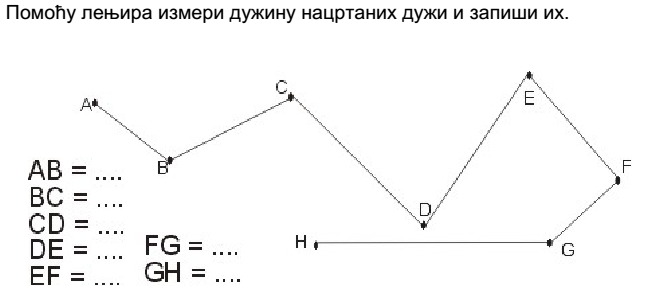 *Помоћу шестара пренеси дужине дужи нацртане изломљене линије на праву и измери дужину  добијене дужи од почетне до крајње тачке.*Колико дужи си добио када си пренео дужине дужи нацртане изломљене линије на праву.?*Колико дужи имаш  код изломљене линије?*Помоћу шестара пренеси дужине дужи нацртане изломљене линије на праву и измери дужину  добијене дужи од почетне до крајње тачке.*Колико дужи си добио када си пренео дужине дужи нацртане изломљене линије на праву.?*Колико дужи имаш  код изломљене линије?*Помоћу шестара пренеси дужине дужи нацртане изломљене линије на праву и измери дужину  добијене дужи од почетне до крајње тачке.*Колико дужи си добио када си пренео дужине дужи нацртане изломљене линије на праву.?*Колико дужи имаш  код изломљене линије?*Помоћу шестара пренеси дужине дужи нацртане изломљене линије на праву и измери дужину  добијене дужи од почетне до крајње тачке.*Колико дужи си добио када си пренео дужине дужи нацртане изломљене линије на праву.?*Колико дужи имаш  код изломљене линије?